Zhizhoobii’igedaa 
Nibaa-anama’e-giizhigad Mitig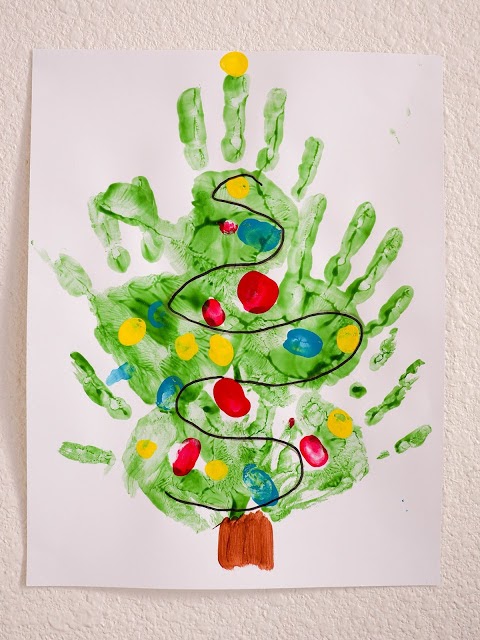 Let’s Paint a Christmas Tree!MaterialsPaint - Zhizhoobii’iganPaper - Mazina’iganPlate - OnaaganA cut-out of a star to be used as a stamp, or the student can create one with their fingers.Be sure to use old clothes, pajamas, or aprons as painting can be fun and messy.
Instructions
On a white piece of paper, the instructor can draw an outline of a tree as a guide.Add brown paint onto a plate and have the child paint the tree trunk or use the side of the hand/palm to make the tree trunk as well. Wash the brown paint off.Add some green paint onto a plate. The student can press their hand into it (with the help of an instructor, if needed).Start by showing the student how to place the hand and they can begin to create the tree branches as they go up. Wash the green paint off and allow to dry.When dry, the students can use their fingertips to paint decorations on their tree.Key Words	
Maagonan	Press on it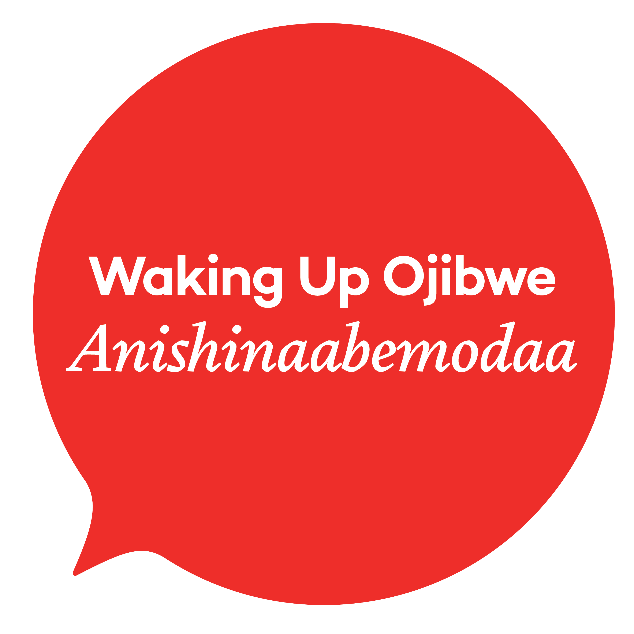 	Mitig	Tree	Zasegaachigan	Decoration	Anang	Star
	Yellow	Ozaawaa	Blue	Ozhaawashkwaa	Green	Ozhaawashkwaa	Purple	Ozhaawashkwaa	Pink	Miskoonaagwad	Red	Miskwaa	Brown	Makade-Ozaawaa	Grey/silver	Waabijiiyaa	White	Waabishkaa